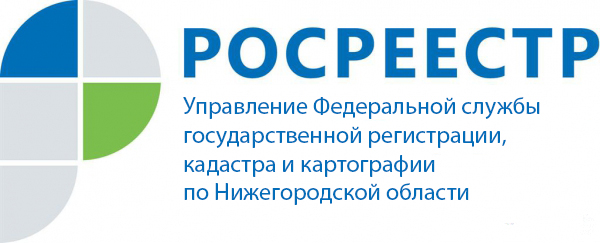 ПРЕСС-РЕЛИЗУправление Росреестра по Нижегородской области о сделках с недвижимостью, требующих обязательного нотариального удостоверения. Изменения в законодательстве.В силу положений Гражданского кодекса Российской Федерации в случаях, предусмотренных законом или соглашением сторон, сделка, влекущая возникновение, изменение или прекращение прав на имущество, которые подлежат государственной регистрации, должна быть нотариально удостоверена. Нотариального удостоверения требуют сделки:- по отчуждению долей в праве общей собственности на недвижимое имущество, в том числе при отчуждении всеми участниками долевой собственности своих долей по одной сделке, за исключением, установленным действующим законодательством;- связанные с распоряжением недвижимым имуществом на условиях опеки, а также по отчуждению недвижимости, принадлежащей несовершеннолетнему гражданину или гражданину, признанному ограниченно дееспособным;- с объектом недвижимости, если заявление и документы на регистрацию этой сделки или на ее основании на регистрацию права, ограничения или обременения права представляются почтовым отправлением.Нотариальному удостоверению подлежат доверенности:- на представление заявления и документов на кадастровый учет, регистрацию прав и на совершение сделок, требующих нотариальной формы;- на распоряжение зарегистрированными в государственных реестрах правами;- на совершение представителем подлежащей регистрации сделки с объектом недвижимого имущества или сделки, на основании которой подлежит регистрации право, ограничение или обременение права на объект недвижимости, заявление о регистрации которых представляется почтовым отправлением.Нотариального удостоверения требуют договоры:- уступки требования и перевода долга по нотариально удостоверенной сделке;- соглашение об изменении и расторжении нотариально удостоверенного договора.В соответствии с законодательством регистрация прав и кадастровый учет недвижимости на основании нотариально удостоверенных документов проводится в течение трех рабочих дней, в случае поступления документов в электронном виде - в течение одного рабочего дня.Однако с 31.07.2019 в законодательство в сфере нотариального удостоверения сделок будут внесены изменения.01 мая 2019 года Президент Российской Федерации подписал Федеральный закон №76-ФЗ. Этот закон вносит поправки в часть 1 статьи 42 Федерального закона № 218-ФЗ «О государственной регистрации недвижимости».Данная статья будет изложена в следующей редакции:«Сделки по отчуждению или договоры ипотеки долей в праве общей собственности на недвижимое имущество подлежат нотариальному удостоверению, за исключением сделок при отчуждении или ипотеке всеми участниками долевой собственности своих долей по одной сделке, сделок, связанных с имуществом, составляющим паевой инвестиционный фонд или приобретаемым для включения в состав паевого инвестиционного фонда, сделок по отчуждению земельных долей, сделок по отчуждению и приобретению долей в праве общей собственности на недвижимое имущество при заключении договора, предусматривающего переход права собственности на жилое помещение в соответствии с Законом Российской Федерации от 15 апреля 1993 года N 4802-1 "О статусе столицы Российской Федерации" (кроме случая, предусмотренного частью девятнадцатой статьи 7.3 указанного Закона)».Таким образом, при отчуждении объекта недвижимости одновременно всеми участниками (дольщиками) нотариальное удостоверение сделки не требуется. Договор об отчуждении может быть составлен в простой письменной форме.Пресс-службаУправления Росреестра по Нижегородской области Анна Дейнертелефон: 8 (831) 439 75 19е-mail: press@r52.rosreestr.ruсайт: https://www.rosreestr.ru/